欢迎您成为H3C合作伙伴！登陆官网： www.h3c.com然后鼠标点击合作伙伴，再选择“加盟新华三”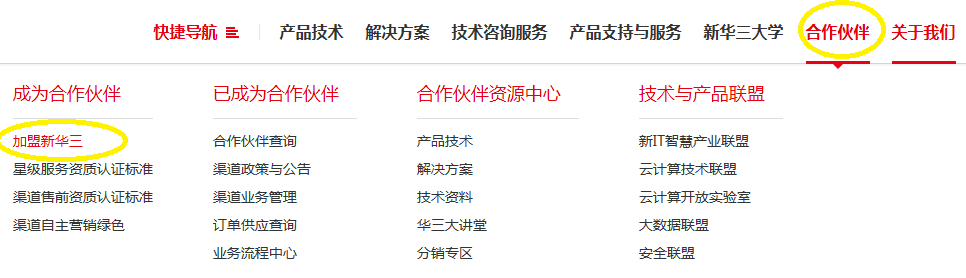 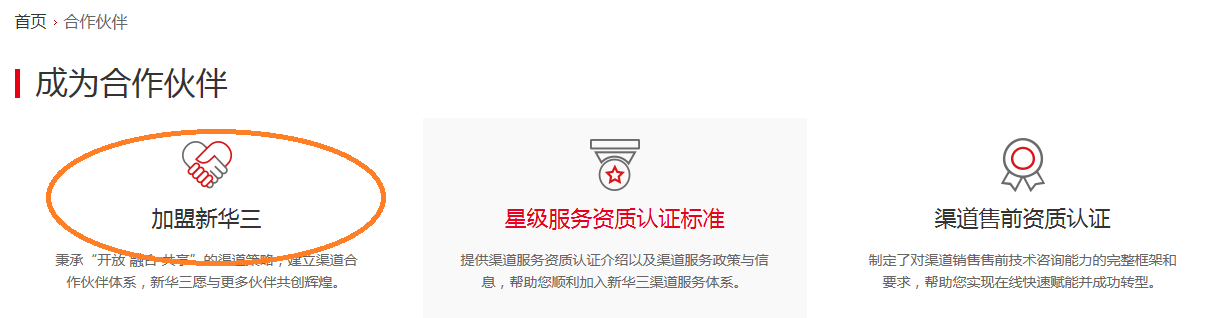 或将下列地址拷贝至浏览器地址栏： http://www.h3c.com/cn/BizPortal/ChannelPartner/AuthAgent/RegisterDealer.aspx注：如果已有代理商编码，由于某些原因，需要重新认证的，请登陆后，再按下面步骤进行。（若遗忘密码，直接在官网申请忘记密码，之前登记的常用联系人邮箱会收到重置密码。）建议使用IE浏览器。①填写信息，上传资料	2②资料审批	6③提交合规调查问卷	6④H3C合规部门审核	7⑤邮寄承诺书	7⑥承诺书审核	9⑦签订在线协议	9⑧H3C内部审批	10⑨认证完成	10总体的流程为如下的8步：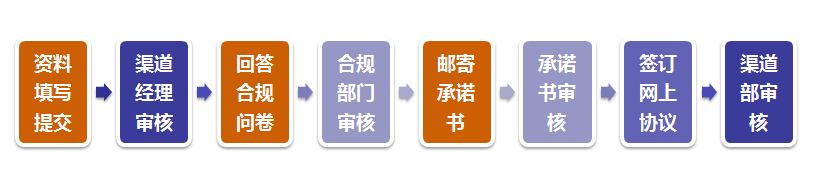 ①填写信息，上传资料请严格按照营业执照及税务登记证填写公司名称等信息，所有带“*”号的内容必须填写。	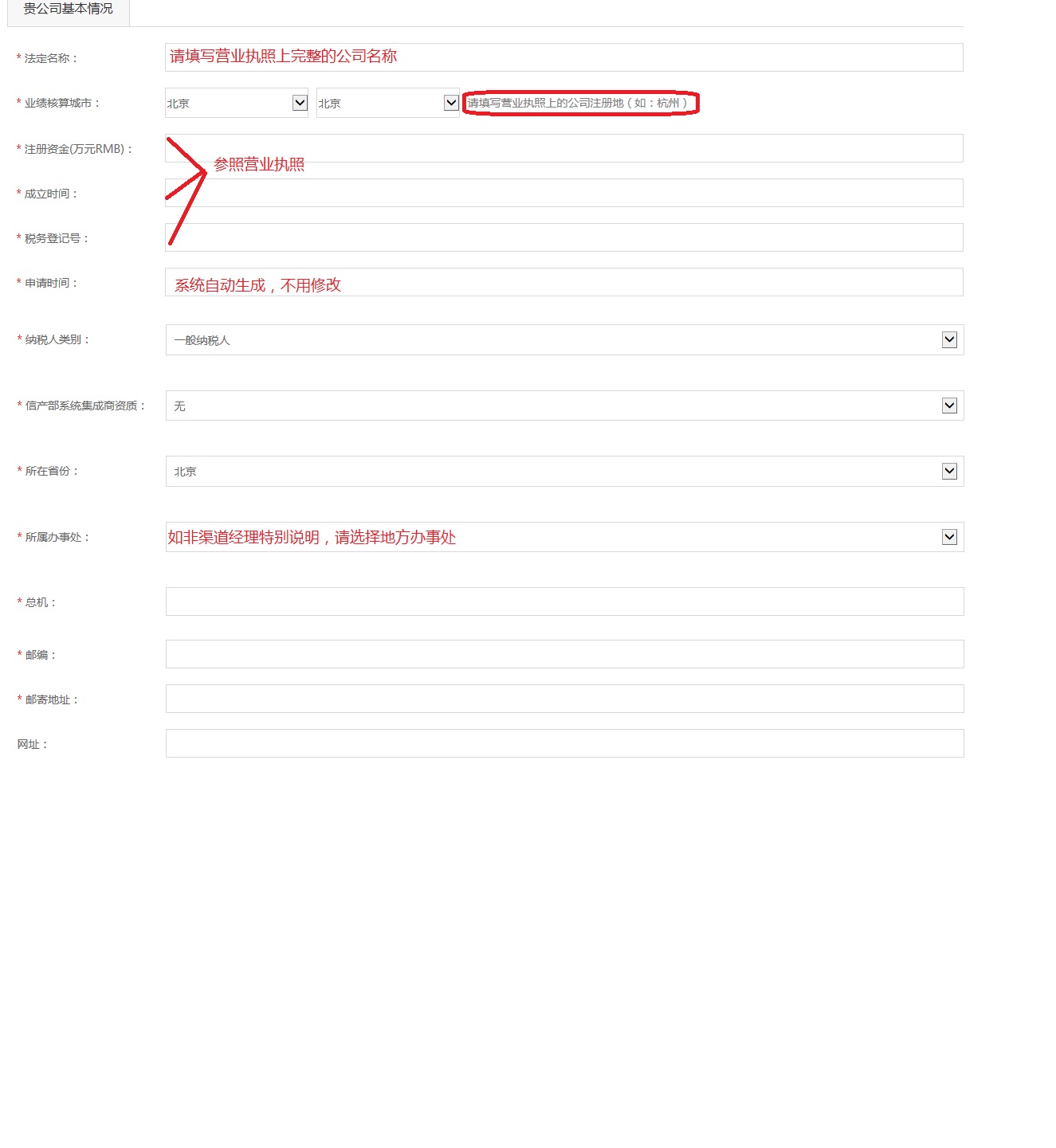 填写联络信息及上传贵公司各种资质文件扫描件。需注意：1）贵司在网上填写各种联系方式（销售负责人、商务负责人、日常负责人、总经理）应该完整，否则相关邮件信息无法获得，并且渠道经理无法联络核实。2）日常联络人的信息务必要准确，因为相关通知邮件（商务账号，密码重置，通知……）等基本通过该邮箱接收。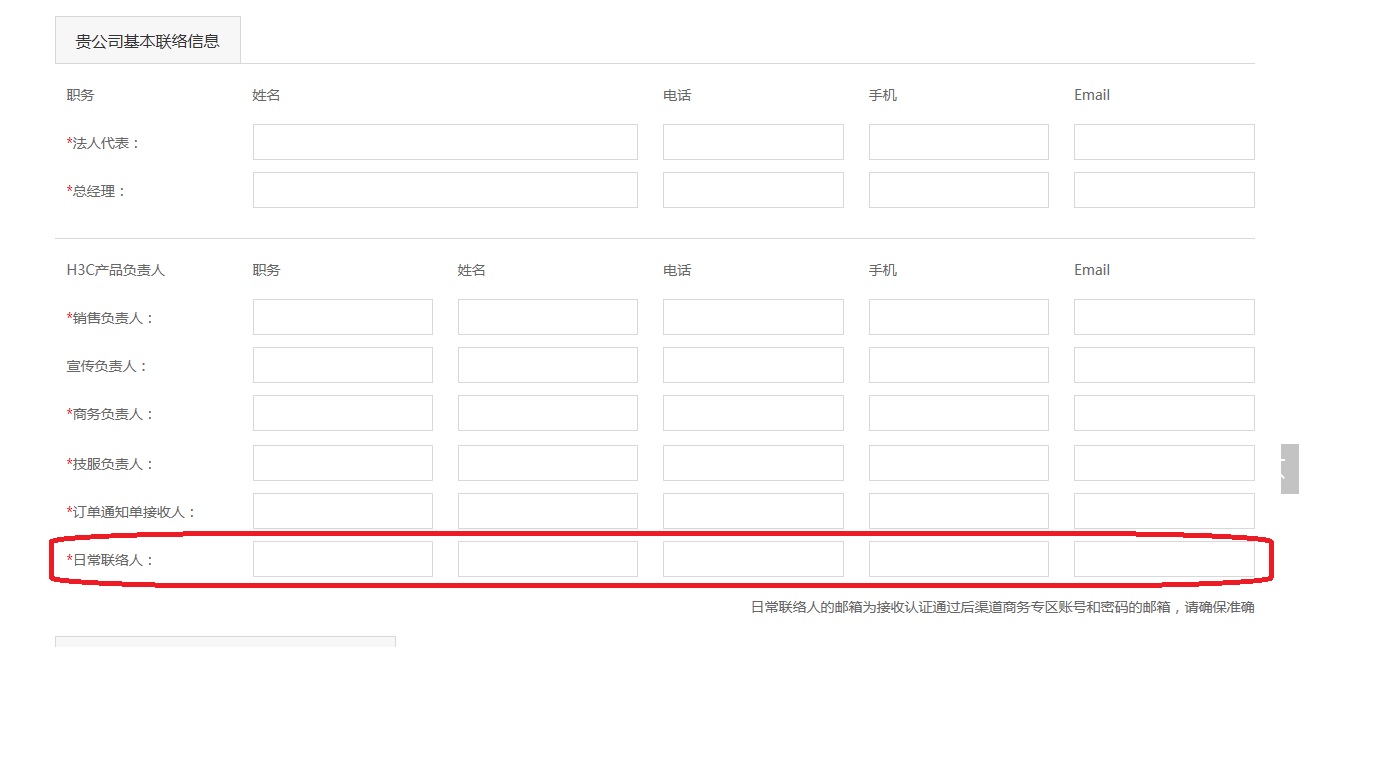 3）“H3C负责与贵公司联系的员工” 要填写与贵司进行合作的H3C的销售人员，否则渠道经理无法核实信息。（请不要误填写为贵司或总代人员）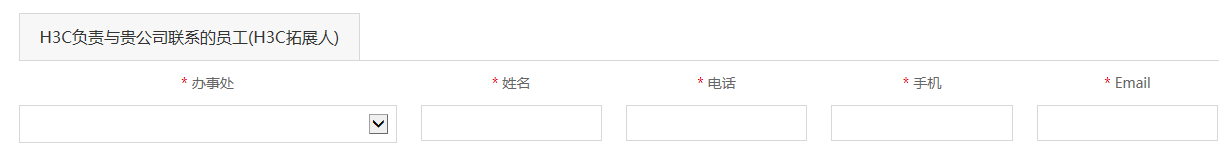 4）提交资质文件扫描件时需注意，如果非原始扫描件，需在复印件上加盖公章后再扫描。单个文件大小需在200K以内，在修改图片大小时，务必保证字迹清晰，能够完整识别文件内容。5）文件选择浏览上传后，会在下方出现列表，如列表中未出现，说明没有上传成功，请重新尝试。6）请您保存好“商务帐号”，并及时修改密码。该“商务账号”的密码发送及密码重置，都是通过“日常联络人”的邮箱，如人员有变动请及时登录官网修改联系人信息。②资料审批	由当地渠道经理对认证材料进行审核。审核通过后，日常联络人和总经理会分别收到一封邮件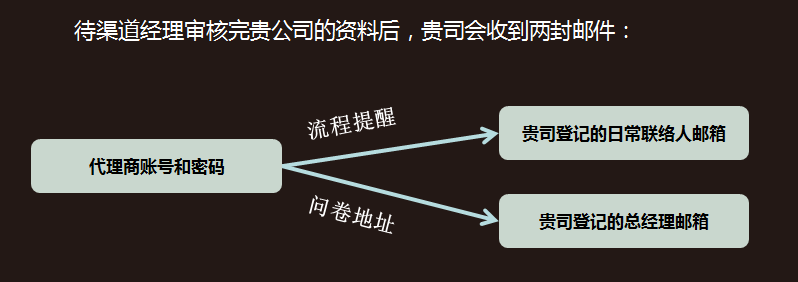 ③提交合规调查问卷1）在渠道经理审核通过您公司提交的材料后，将会由  H3C_Compliance@h3c.com 邮箱向您公司当时填写的总经理邮箱发出一封标题为“H3C资料审核通过：请完成合规尽职调查问卷”的邮件。2）如果未收到邮件或者其他原因，请直接将如下地址 http://www.h3c.com/cn/BizPortal/ChannelPartner/ddqapprove/ddqapprove.aspx 拷贝至浏览器地址栏打开（建议用IE浏览器打开）。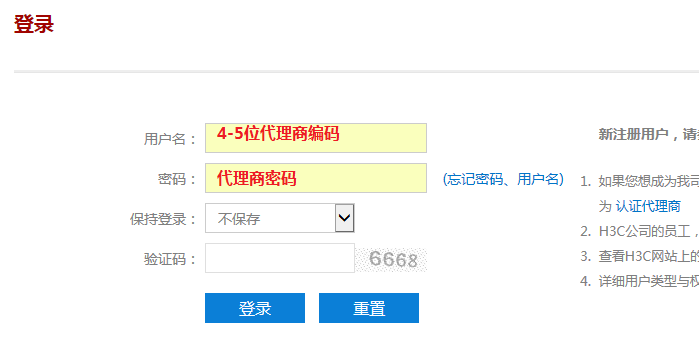 3）请输入收到的代理商账号和密码，并认真完整的回答。填写中如有问题，请邮件至H3C_Compliance@h3c.com咨询。④H3C合规部门审核审核通过，会由 cca@h3c.com 邮箱向常用联系人邮箱发送合规审核通过的邮件。⑤邮寄承诺书Step1.登陆www.h3c.com 用代理商编码和相应密码登陆后。Step2.鼠标浮在“合作伙伴”上方，然后选择“已成为合作伙伴—渠道业务管理”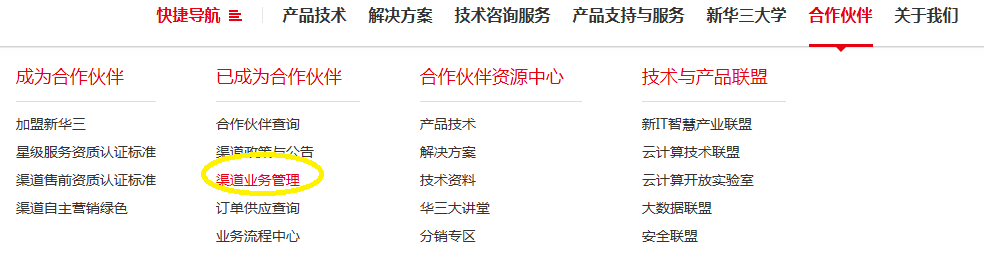 Step3.然后在左侧导航栏里选择“代理资质自助管理”——“代理商协议签订”，然后点击下图所示红框内的链接下载承诺书，并按承诺书的第二页地址进行邮寄。或直接使用如下地址：http://www.h3c.com/cn/BizPortal/ChannelPartner/AuthAgent/AgentAuthProtocol.aspx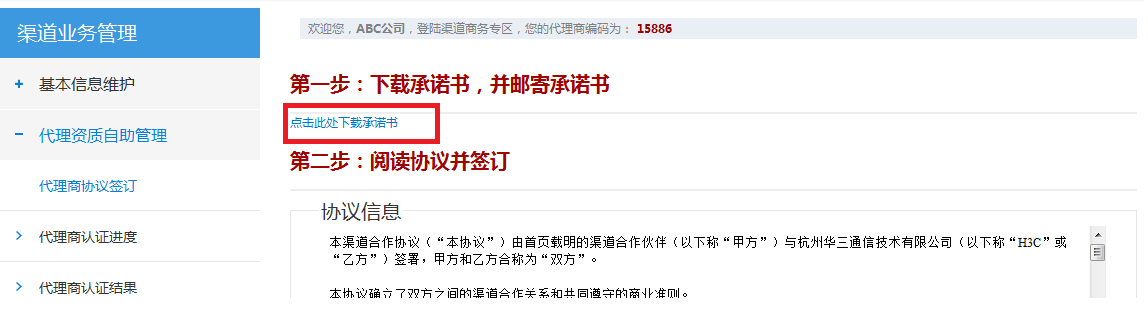 ⑥承诺书审核审核通过，会由 cca@h3c.com 邮箱向常用联系人邮箱发送承诺书审核通过的邮件。⑦签订在线协议待我司收到承诺书并审核通过以后，贵司会收到提醒签订网上协议的通知。Step1.登陆www.h3c.com 用代理商编码和相应密码登陆后。Step2.鼠标浮在“合作伙伴”上方，然后选择“已成为合作伙伴—渠道业务管理”Step3.然后在左侧导航栏里选择“代理资质自助管理”——“代理商协议签订”或直接使用如下地址：http://www.h3c.com/cn/BizPortal/ChannelPartner/AuthAgent/AgentAuthProtocol.aspxStep4.请渠道仔细阅读协议后，点击勾选下图红圈内位置，然后点击“签订协议”即可完成协议签订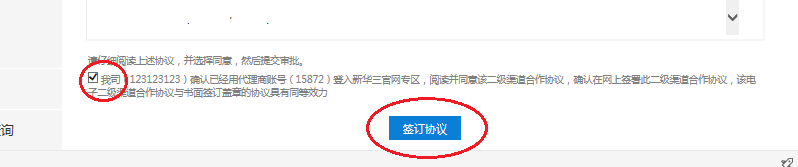 ⑧H3C内部审批由当地渠道经理进行审核⑨认证完成审核通过，则认证完成